附件4考生面试流程图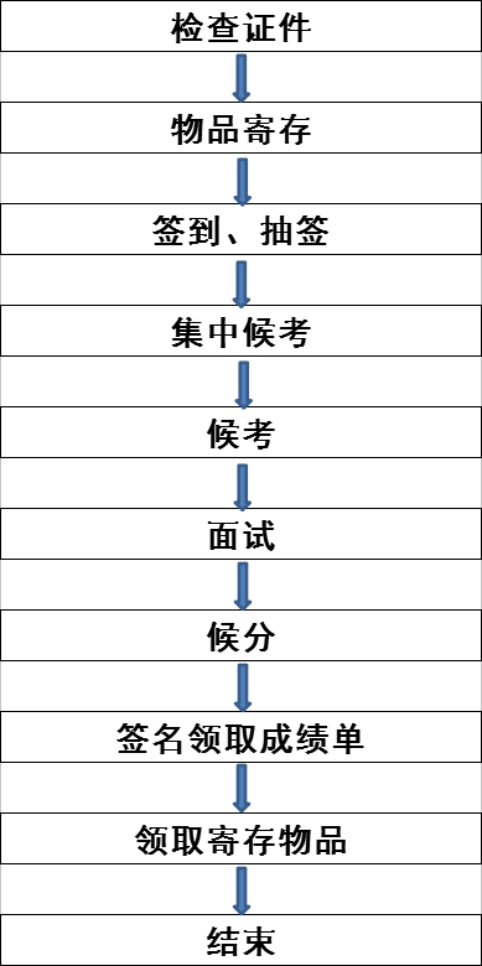 